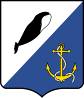 АДМИНИСТРАЦИЯПРОВИДЕНСКОГО ГОРОДСКОГО ОКРУГАПОСТАНОВЛЕНИЕВ соответствии с п.3 статьи 34 Федерального закона от 08.11.2007 № 297-ФЗ «Об автомобильных дорогах и о дорожной деятельности в Российской Федерации», постановлением Правительства Российской Федерации от 23.08.2007 №539 «О нормативах денежных затрат на содержание и ремонт автомобильных дорог федерального значения и правилах их расчета»,  постановлением Правительства Российской Федерации от 28.09.2009 №767 «О классификации автомобильных дорог в Российской Федерации», ПриказаМинистерства транспорта Российской Федерации от 16.11.2012 №402 «Об утверждении классификации работ по капитальному ремонт, ремонту и содержанию автомобильных дорог», постановлением Правительства Чукотского автономного округа №177 от 03.06.2010 «Об утверждении финансовых затрат на содержание, капитальный ремонт и ремонт автомобильных дорог общего пользования регионального значения  Чукотского автономного округа и правила их расчета» Администрация Провиденского городского округаПОСТАНОВЛЯЕТ:Утвердить нормативы денежных затрат на капитальный ремонт, ремонт и содержание автомобильных дорог местного значения V категории согласно Приложению к настоящему постановлению.Правила расчета финансовых затрат при определении размера бюджетных ассигнований на содержание, капитальный ремонт и ремонт автомобильных дорог общего пользования местного значения в границах Провиденского городского округа.Настоящее постановление обнародовать на официальном сайте администрации Провиденского городского округа -  www.provadm.ru.Настоящее постановление вступает в силу с момента обнародования.Контроль за исполнением настоящего постановления возложить Управление промышленной политики, сельского хозяйства, продовольствия и торговли (Парамонов В. В.)Нормативыфинансовых затрат на капитальный ремонт, ремонт и содержание автомобильных дорог местного значенияIV,Vкатегории.Правила расчета финансовых затрат при определении размера бюджетных ассигнований на содержание, капитальный ремонт и ремонт автомобильных дорог общего пользования местного значения в границах Провиденского городского округа за исключением автомобильных дорог общего пользования федерального, регионального значения и частных дорог.1. Настоящие правила применяются для определения размера ассигнований из бюджета Провиденского городского округа, предусмотренных на капитальный ремонт, ремонт и содержание автомобильных дорог местного значения.2. В зависимости от категории автомобильной дороги и индекса дефлятора на соответствующий год применительно к каждой автомобильной дороге определяется приведенные нормативы (Hприв.cод., Hприв. кап. рем., Hприв.рем.) , рассчитываемый по формуле:Где:H– установленный норматив денежных затрат на капитальный ремонт, ремонт и содержание автомобильных дорог ˅ категории;Hприв. (.сод.,кап.рем., .рем.) – приведенные нормативы на содержание, капитальный ремонт и ремонт автомобильных дорог.Kдеф. –индекс-дефлятор инвестиций в основной капитал за счет всех источников финансирования в части капитального ремонта и ремонта автомобильных дорог или индекс потребительских цен в части содержания автомобильных дорог на год планирования (при расчете на период более одного года - произведение индексов-дефляторов на соответствующие годы), разработанные Министерством экономического развития Российской Федерации;3. Расчет размера ассигнований из бюджета Провиденского городского округа на содержание автомобильных дорог осуществляется по формуле:Где:Aсод. – размер бюджетных ассигнований на выполнение работ по содержанию автомобильных дорог общего пользования местного значения каждой категории, (тыс. руб.);Нприв.сод. - приведенный норматив денежных затрат на работы посодержанию автомобильных дорог общего пользования местного значения  к каждой категории (тыс. рублей/км);L - протяженность автомобильных дорог общего пользования местного значения.4. Определения размера бюджетных ассигнований на  ремонт автомобильных дорог местного значения соответствующей категории  осуществляется по формуле:Где:А рем. - размер бюджетных ассигнований на выполнение работ по ремонту автомобильных дорог общего пользования  местного значения, каждой категории (тыс. руб./км);Н прив. рем. - приведенный  норматив денежных затрат на работы по ремонту автомобильных дорог каждой категории  (тыс. рублей/км.);L рем. - расчетная протяженность автомобильных дорог общего пользования местного значения каждой категории, подлежащих ремонту на год планирования, (км.).5.Определения размера бюджетных ассигнований на капитальный ремонт  автомобильных дорог местного значения соответствующей категорииосуществляется по формуле:Где:- размер бюджетных ассигнований  на выполнение работ по капитальному ремонту автомобильных дорог общего пользования местного значения каждой категории (по типам покрытия), (тыс.руб.); - приведенный норматив финансовых затрат на работы по капитальному ремонту  автомобильных дорог общего пользования местного значения каждой категории (по типам покрытия), (тыс. рублей/км.);L кап.рем.- рассчитанная протяженность автомобильных дорог общего пользования местного значения каждой категории, подлежащим капитальному ремонту (по типам покрытия),(км.);Общая потребность в бюджетных ассигнованиях на выполнение работ по капитальному ремонту и ремонту автомобильных дорог каждой категории (по типам покрытия), определяется как сумма бюджетных ассигнований на выполнение работ по всем категориям автомобильных дорог (по типам покрытия),общего пользования местного значения,  расположенных на территории Провиденского городского округа.Протяженность автомобильных дорог принимается по данным государственного статистического наблюдения по состоянию на 1 января года, предшествующего планируемому периоду, с учетом планируемого ввода в эксплуатацию автомобильных дорог по результатам их реконструкции и строительства в течение года,предшествующего планируемому периоду (расчетные протяженности округляются до километров).Расчетная протяженность автомобильных дорог каждой категории (по типам покрытия), продленного срока эксплуатации подлежащих капитальному ремонту на год планирования (Lкап.рем.), определяется по формуле:Где:Lкап.рем- расчетная протяженность автомобильных дорог каждой категории (по типам покрытия), продленного срока эксплуатации подлежащих капитальному ремонту на год планирования, км;L - протяженность автомобильных дорог каждой категории, продленного срока эксплуатации на 1 января года, предшествующего планируемому периоду, с учетом ввода объектов строительства и реконструкции, предусмотренных в течение года, предшествующего планируемому, км;Tкап.рем- нормативный межремонтный срок работ по капитальному ремонту для автомобильных дорог каждой категории (по типам покрытия), продленного срока эксплуатации, согласно таблице; Lрек.- протяженность автомобильных дорог соответствующей категории (по типам покрытия), продленного срока эксплуатациинамеченных к реконструкции на год планирования, км.Нормативные межремонтные срок работпо капитальному ремонту и ремонту для автомобильных дорог общегопользования местного значения каждой категории.от 01июня2017 г.№199пгт. ПровиденияОб утверждении нормативов финансовых затрат на капитальный ремонт, ремонт, содержание автомобильных дорог местного значения общего пользования и правил расчета размера бюджетных ассигнований на указанные целиГлава администрацииС.А. ШестопаловПодготовлено:Стоволосова Е.И.Согласовано:Парамонов В.В.Красикова Е. А.Разослано: дело, УППСХПиТ, ОПУ, Прокуратуру.Разослано: дело, УППСХПиТ, ОПУ, Прокуратуру.Разослано: дело, УППСХПиТ, ОПУ, Прокуратуру.Приложение  Утверждено постановлением Администрации Провиденского городского округа от 01.06.2017г. № 199Вид работНормативы денежных затрат в ценах 2008 г. тыс.руб/км.IV категории.Нормативы денежных затрат в ценах 2008 г. тыс.руб/км. VкатегорииСодержание815709Ремонт41243198Капитальный ремонт293569506Вид ремонтаКатегории автомобильных дорогКатегории автомобильных дорогВид ремонтаIV (цементобетонное покрытие)V( покрытие переходного типа), летКапитальный ремонт255Ремонт123